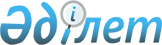 О дополнительном представлении лекарственных средств отдельным категориям граждан при амбулаторном лечении бесплатно
					
			Утративший силу
			
			
		
					Решение Маслихата Костанайской области от  18 мая 2007 года N 443. Зарегистрировано Департаментом юстиции Костанайской области 6 июня 2007 года N 3572. Утратило силу - Решением маслихата Костанайской области от 20 октября 2011 года № 441

      Сноска. Утратило силу - Решением маслихата Костанайской области от 20.10.2011 № 441.      В соответствии с подпунктом 1 пункта 1  статьи 8 Закона Республики Казахстан «"О лекарственных средствах"» Костанайский областной маслихат  РЕШИЛ: 

      1. Установить дополнительный перечень лекарственных средств, предоставляемых отдельным категориям граждан при амбулаторном лечении бесплатно (приложение). 

      2. Настоящее решение вводится в действие по истечении десяти календарных дней после дня их первого официального опубликования. 

 

 

 

            Председатель  

      внеочередной сессии        Секретарь Костанайского  

      областного маслихата         СОГЛАСОВАНО 

    Приложение решению                

Костанайского областного          

маслихата от 18 мая  2007 года №   

    Дополнительный перечень 

лекарственные средств, предоставляемых отдельным категориям граждан 

при амбулаторном лечении бесплатно 
					© 2012. РГП на ПХВ «Институт законодательства и правовой информации Республики Казахстан» Министерства юстиции Республики Казахстан
				№  Категория населения Виды заболеваний  Наименование лекарственных средств 1 Все категории Болезнь Паркинсона Леводопа+бенсеразид, таблетка 125 миллиграмм 2 Все категории Онкологические заболевания, включая гемобластозы и апластическую анемию Иматиниб, таблетка 100 миллиграмм  3 Все категории Миастения Пиридостигмина бромид, таблетка 60 миллиграмм 